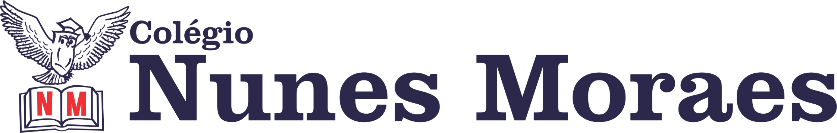 AGENDA DIÁRIA 1º ANO -  28 DE ABRIL 1ª Aula: Português.Capítulo 6: História de vida.Aprendizagem Essencial: Ler e compreender, em colaboração com colegas e com a ajuda dos professores fábulas e histórias de vida (biografia)Link da aula: https://youtu.be/CIDusUZ-rEY Atividades propostas: Explicação na pág.: 24.Atividade prática.2ª Aula:  Natureza e Sociedade.Capítulo 6: Cuidando dos lugares onde vivemos.Aprendizagem Essencial: Descrever características observadas de seus lugares de vivência (moradia, escola, etc.) e identificar semelhanças e diferenças entre esses lugares.Link da aula: https://youtu.be/0-Ul1-m5kWc Atividades propostas:Explicação nas págs.: 12, 13 e 14. Atividade no livro pág.: 15.3ª Aula: PortuguêsCapítulo 6: Rimas no poema.Aprendizagem Essencial: Perceber a importância da rima para o ritmo do gênero poemaLink da aula: https://youtu.be/YdqZitAH5Lg Atividades propostas: Trabalhando o poema proposto na pág.: 15 do livro de Português.Atividade no caderno de Produção textual pág:15.4ª Aula: Matemática.Capítulo 6: Estratégias de contagens.Aprendizagem Essencial: Utilizar diferentes agrupamentos para fazer contagens de maneira exata.Link da aula: https://youtu.be/Yn3du4XfXKE Atividades propostas: Atividade no livro pág.: 18.Até a próxima aula!